У того, кто умеет обороняться, противник не знает, где ему нападать,у того, кто умеет нападать, противник не знает, где ему обороняться. (Сунь Цзы, «Трактат о военном искусстве»)КОДЕКСисследователя информационных технологий и систем(участник CTF-соревнований, «white hat»)Отличительной особенностью исследователя является признание и принятие на себя обязанности действовать в общественных интересах, а также развития системно-целостного и практического видения проблем ИБ при использовании ИТ и ИС.Исследователю необходимо придерживаться следующих основных принципов:превосходство знаний и нестандартного мышления, преобладание стремлений и рвения разума к изучению;поиск себя в соревновании с самим собой, попытка узнать, кто мудрее в соревновательной борьбе с системой;передача своих знаний и опыта другим исследователям;не использовать накопленные знания ради финансовой выгоды, любопытства, злого умысла и иного в отношении ИТ и ИС, функционирующих в интересах общества;в случая обнаружения уязвимостей в ИТ и ИС, функционирующих в интересах общества, сообщать об этом оператору этих ИТ и ИС, а также разрабатывать меры по устранению уязвимостей;взаимодействую с другими исследователями над достижением общих целей;сохраняй свои знания, практические результаты исследований в тайне от лиц, заинтересованных в нанесении вреда ИТ и ИС (принцип конфиденциальности).!!! Исследователю необходимо помнить, что неисполнение данных принципов или их нарушение может повлечь за собой наступление уголовной ответственности в соответствии с законодательством Российской Федерации.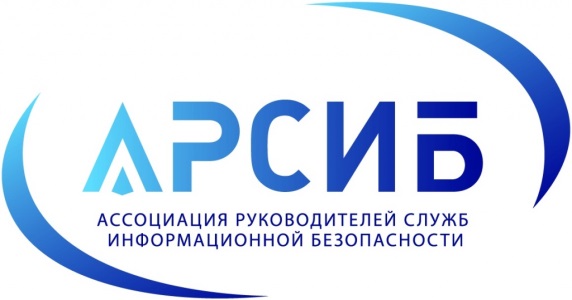 Межрегиональная общественная организация «Ассоциация руководителей служб информационной безопасности»www.aciso.ru